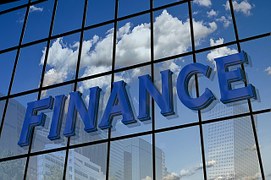 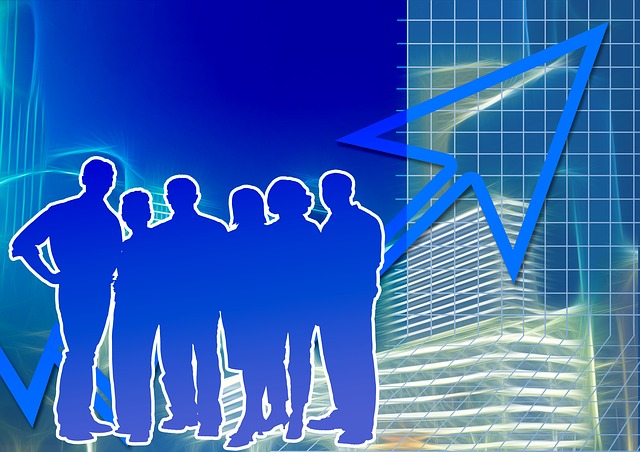 geografiajęzyk angielskiPRZEDMIOT UZUPEŁNIAJĄCY:  „matematyka w praktyce”lepszego zrozumienia otaczającej nas rzeczywistości prawnej i ekonomicznej,praktycznego wykorzystania wiedzy matematycznejprzedsiębiorczości w podejściu do własnego biznesuposzerzania swoich umiejętności w ramach warsztatów terenowychspotkania z pracownikami Urzędu Skarbowego, banków, instytucji       ubezpieczeniowychudział w wykładach prowadzonych na Politechnice Częstochowskiej,       Uniwersytecie Humanistyczno – Przyrodniczym im. Jana Długosza        w Częstochowie i Uniwersytecie Śląskimspotkania ze specjalistami z zakresu prawa, ekonomii i innych nauk        społecznych                       ZAPRASZAMY DO ŻEROMSKIEGO! 